Об утверждении Положения и состава межведомственной рабочей группы по инвентаризации и актуализации содержащихся в государственном адресном реестре сведений об адресах, присвоенных объектам адресации на территории города Канска Руководствуясь статьей 9 Федерального закона от 28.12.2013 № 443-ФЗ «О федеральной информационной адресной системе и о внесении изменений в Федеральный закон «Об общих принципах организации местного самоуправления в Российской Федерации», постановлением Правительства Российской Федерации от 22.05.2015 № 492 «О составе сведений об адресах, размещаемых в государственном адресном реестре, порядка межведомственного информационного взаимодействия при ведении государственного адресного реестра, о внесении изменений и признании утратившими силу некоторых актов Правительства Российской Федерации», в целях проведения инвентаризации адресов на территории города Канска, статьями 30, 35 Устава города Канска, ПОСТАНОВЛЯЮ.1.Создать межведомственную рабочую группу по инвентаризации адресов на территории города Канска (далее – Рабочая группа).2.Утвердить:2.1.Положение о межведомственной рабочей группе по инвентаризации адресов на территории города Канска согласно приложению 1 к постановлению.2.2.Состав межведомственной рабочей группы по инвентаризации адресов на территории города Канска согласно приложению 2 к постановлению.3. Ведущему специалисту отдела культуры администрации г. Канска (Чечекина Д.С.) разместить настоящее постановление на официальном сайте муниципального образования город Канск в сети интернет.4.  Контроль  за    исполнением    настоящего   постановления   возложить на  Управление архитектуры, строительства и инвестиций администрации города Канска.5.    Постановление вступает в силу  со  дня  подписания.Глава города Канска                                                                                     Н. Н. Качан  Согласовано:Начальник отдела архитектуры – 	    Т.А. АпановичЗаместитель начальника УАСИАдминистрации г. Канска                                                                                                                                                     Приложение 1                                                               к постановлению администрации г. Канска                                                                                      от 05.11.2015  №1635 ПОЛОЖЕНИЕ О МЕЖВЕДОМСТВЕННОЙ РАБОЧЕЙ ГРУППЕ ПО ИНВЕНТАРИЗАЦИИ АДРЕСОВНА ТЕРРИТОРИИ ГОРОДА КАНСКА1.ОБЩИЕ ПОЛОЖЕНИЯ         1.1.Межведомственная рабочая группа по инвентаризации адресов на территории города Канска (далее – Рабочая группа) создана во исполнение Федерального закона от 28.12.2013 № 443-ФЗ «О федеральной информационной адресной системе и о внесении изменений в Федеральный закон «Об общих принципах организации местного самоуправления в Российской Федерации» (далее - Федеральный закон).1.2.Рабочая группа осуществляет свою деятельность во взаимодействии с территориальными органами федеральных органов исполнительной власти, исполнительными органами государственной власти Красноярского края.1.3.Рабочая группа в своей деятельности руководствуется федеральным законодательством, законодательством Красноярского края, Уставом города Канска, а также настоящим Положением.1.4.Срок деятельности Рабочей группы до 05.12.2015.2.ЗАДАЧИ РАБОЧЕЙ ГРУППЫ2.1.Координация и контроль хода выполнения работ по проведению инвентаризации сведений об адресах в целях проверки достоверности, полноты и актуальности содержащихся в государственном адресном реестре сведений об адресах и при необходимости внесения изменений в указанные сведения, а также в целях размещения ранее не размещенных в государственном адресном реестре сведений об адресах, присвоенных объектам адресации до дня вступления в силу Федерального закона.3.ФУНКЦИИ РАБОЧЕЙ ГРУППЫ3.1.Формирование плана выполнения работ по инвентаризации адресов на территории города Канска.3.2.Координация и контроль выполнения работ по инвентаризации адресов на территории города Канска.3.3.Назначение ответственных лиц:  а) за сбор сведений об элементах планировочной структуры и (или) элементах улично-дорожной сети, расположенных на территории города Канска;  б) за сбор сведений об адресах объектов адресации;  в) за анализ сведений, содержащихся в государственном адресном реестре с учетом сведений, собранных в ходе выполнения мероприятий, предусмотренных пунктами а) и б), в целях выявления неактуальных, неполных, недостоверных сведений об адресах и адресообразующих элементах, а также сведений об адресах и адресообразующих элементах, неразмещенных в государственном адресном реестре; г) за внесение изменений в сведения государственного адресного реестра с использованием федеральной информационной адресной системы.3.4. Направление в территориальный орган Федеральной налоговой службы официального письма о завершении работ по инвентаризации сведений об адресах.4.ПРАВА РАБОЧЕЙ ГРУППЫРабочая группа имеет право:4.1.Вносить предложения рекомендательного характера в территориальные органы федеральных органов исполнительной власти, исполнительные органы государственной власти Красноярского края, главе города Канска по вопросам своей компетенции.4.2.Приглашать для участия в работе должностных лиц территориальных органов федеральных органов исполнительной власти, исполнительных органов государственной власти Красноярского края, администрации города Канска.4.3.Запрашивать у территориальных органов федеральных органов исполнительной власти, исполнительных органов государственной власти Красноярского края, собственников объектов адресации, расположенных на территории города Канска, информацию, относящуюся к компетенции Рабочей группы.5.ПОРЯДОК РАБОТЫ РАБОЧЕЙ ГРУППЫ5.1.Рабочая группа является коллегиальным органом, состав которой формируется правовым актом администрации города Канска.5.2.В состав Рабочей группы входят председатель Рабочей группы, заместитель председателя Рабочей группы, секретарь Рабочей группы и члены Рабочей группы.5.3.Председателем рабочей группы является глава города Канска, в случае отсутствия председателя Рабочей группы или по его поручению функции председателя Рабочей группы исполняет заместитель председателя Рабочей группы.5.4.Председатель Рабочей группы:5.4.1.Осуществляет руководство деятельностью Рабочей группы;5.4.2.Назначает день, время и место проведения очередного заседания Рабочей группы;5.4.3.Утверждает повестку заседания Рабочей группы;5.4.4.Проводит заседание Рабочей группы;5.4.5.Распределяет обязанности между членами Рабочей группы;5.4.6.Принимает решение о приглашении на заседание Рабочей группы соответствующих представителей.5.5.Заседания Рабочей группы проводятся по мере необходимости. Решение о проведении заседания Рабочей группы принимает ее председатель. Заседание Рабочей группы считается правомочным, если на нем присутствует не менее половины ее членов.5.6.Секретарь Рабочей группы:5.6.1.Осуществляет подготовку документов к заседаниям Рабочей группы;5.6.2.Формирует проект повестки заседания Рабочей группы, направляет ее членам Рабочей группы;5.6.3.Ведет протоколы заседаний Рабочей группы, направляет их членам Рабочей группы не позднее 3х дней со дня подписания;5.6.4.Информирует членов Рабочей группы о дате, месте, времени проведения и повестке дня очередного заседания;5.6.5.Обеспечивает хранение документов, полученных Рабочей группой, решений и протоколов заседаний Рабочей группы;5.6.6.Обеспечивает контроль исполнения решений Рабочей группы.6.ОРГАНИЗАЦИЯ ДЕЯТЕЛЬНОСТИ РАБОЧЕЙ ГРУППЫ6.1.Организационное обеспечение деятельности Рабочей группы осуществляет управление архитектуры, строительства и инвестиций администрации города Канска.6.2.В случае временного отсутствия члена рабочей группы в заседании Рабочей группы участвует лицо, его замещающее (по должности).6.3.Члены Рабочей группы обладают равными правами при обсуждении рассматриваемых на заседании вопросов.6.4. Решения принимаются открытым голосованием и считаются принятыми, если за них проголосовали более половины членов Рабочей группы, присутствующих на заседании. При равенстве голосов членов Рабочей группы решающим является голос председательствующего.6.5.Решения, принятые Рабочей группой оформляются в виде протоколов заседаний, которые подписывает председатель Рабочей группы или его заместитель, председательствовавший на заседании и секретарь.6.6.Решения Рабочей группы являются обязательными для исполнения. Начальник отдела архитектуры - зам. начальника УАСИадминистрации г. Канска                                                                    Т.А. Апанович                                                                                                  Приложение 2                                                               к постановлению администрации г. Канска                                                                                      от 05.11.2015  №1635СОСТАВ МЕЖВЕДОМСТВЕННОЙ РАБОЧЕЙ ГРУППЫ ПО ИНВЕНТАРИЗАЦИИ АДРЕСОВНА ТЕРРИТОРИИ ГОРОДАНачальник отдела архитектуры - зам. начальника УАСИадминистрации г. Канска                                                                         Т.А. Апанович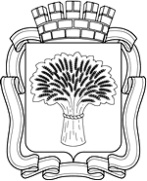 Российская ФедерацияАдминистрация города Канска
Канского краяПОСТАНОВЛЕНИЕРоссийская ФедерацияАдминистрация города Канска
Канского краяПОСТАНОВЛЕНИЕРоссийская ФедерацияАдминистрация города Канска
Канского краяПОСТАНОВЛЕНИЕРоссийская ФедерацияАдминистрация города Канска
Канского краяПОСТАНОВЛЕНИЕ05.11.2015 г.№1635Качан Надежда НиколаевнаГлава города КанскаПредседатель рабочей группыЩербатыхЮлия СафиулловнаЗаместитель главы города по правовому  и организационному обеспечению, управлению муниципальным имуществом и градостроительству - начальник УАСИ администрации г. Канска.Заместитель председателя рабочей группы                    КочубейЕлена ИвановнаГлавный специалист по информационному обеспечению и градостроительной деятельности УАСИ администрации г. Канска.Секретарь рабочей группыЧлены рабочей группы:Апанович Татьяна АнатольевнаНачальник отдела архитектуры – заместитель        начальника УАСИ администрации г Канска.Букалов Александр ВасильевичПредседатель МКУ «КУМИ г. Канска»ДроздоваТамара ВладимировнаНачальник УФПС Красноярского края  - филиал ФГУП «Почта России»(по согласованию)КухаренкоЕлена ПетровнаНачальник Отдела Федеральной Миграционной Службы России по Красноярскому краю в городе Канске и Канском районе(по согласованию)Филь Наталья ДмитриевнаНачальник Межмуниципального Канского отдела Управления Федеральной службы государственной регистрации кадастра и картографии по Красноярскому краю (по согласованию)КалашниковИгорь АлександровичРуководитель Межрайонной ИФНС России № 8 по Красноярскому краю (по согласованию)СофраковаТатьяна ЮрьевнаПредставитель отдела государственной статистики в городе Канске(по согласованию)